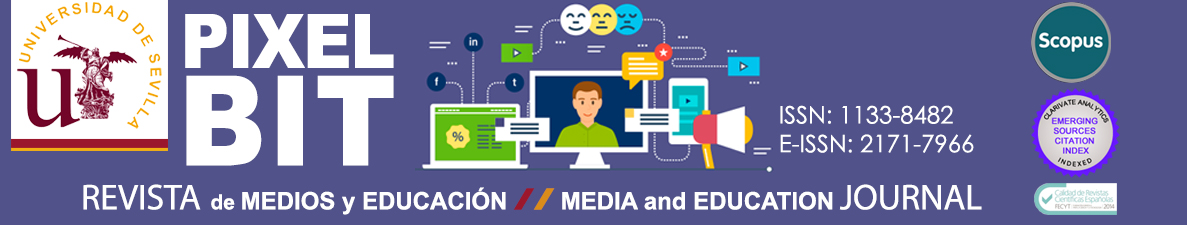 DATOS AUTORESEs necesario que se consignen todos los datos solicitados, y que todos los autores del manuscrito se encuentren registrados en el sistema OJS de Pixel-Bit. Revista de Medios y Educación (https://recyt.fecyt.es/index.php/pixel/login) TÍTULO EN ESPAÑOL: Generación Niños YouTubers: análisis de los canales YouTube de los nuevos fenómenos infantilesTITLE IN ENGLISH: Kids YouTubers generation: analysis of YouTube channels of the new child phenomenaAUTORES (Indicar por orden de prelación):Autor 1 (Responsable de la correspondencia):Nombre: Inmaculada   Apellidos: Aznar DíazInstitución: Universidad de GranadaCategoría profesional: Profesora Titular de UniversidadCargo que ocupa en la institución (Professional position): Profesora Titular de UniversidadDirección profesional: Departamento de Didáctica y Organización Escolar, Facultad de Ciencias de la Educación, Campus Universitario Cartuja, s/n, 18071Ciudad: Granada País: EspañaTeléfono: +34 658 600 069. E-mail: iaznar@ugr.esORCID: https://orcid.org/0000-0002-0018-1150 ResearchGate: https://www.researchgate.net/profile/Inmaculada_Diaz Academia.edu: ____________________________@Twitter:___________________________________ Otra  RRSS: (Other RRSS)______________________Autor 2:Nombre: Juan Manuel   Apellidos: Trujillo TorresInstitución: Universidad de GranadaCategoría profesional: Profesor Titular de UniversidadCargo que ocupa en la institución (Professional position): Profesor Titular de UniversidadDirección profesional: Departamento de Didáctica y Organización Escolar, Facultad de Ciencias de la Educación, Campus Universitario Cartuja, s/n, 18071Ciudad: Granada País: EspañaTeléfono: +34 609 135 611. E-mail: jttorres@ugr.esORCID: http://orcid.org/0000-0002-2761-3523 ResearchGate: https://www.researchgate.net/profile/Juan_Manuel_Torres2 Academia.edu: ____________________________@Twitter:___________________________________ Otra  RRSS: (Other RRSS)______________________Autor 3:Nombre: José María   Apellidos: Romero RodríguezInstitución: Universidad de GranadaCategoría profesional: Contratado predoctoral FPUCargo que ocupa en la institución (Professional position): Personal Docente e Investigador en formaciónDirección profesional: Departamento de Didáctica y Organización Escolar, Facultad de Ciencias de la Educación, Campus Universitario Cartuja, s/n, 18071Ciudad: Granada País: EspañaTeléfono: +34 628 447 750. E-mail: romejo@ugr.esORCID: https://orcid.org/0000-0002-9284-8919 ResearchGate: https://www.researchgate.net/profile/Jose_Romero_Rodriguez Academia.edu: ____________________________@Twitter:___________________________________ Otra  RRSS: (Other RRSS)______________________Autor 4:Nombre: María Natalia    Apellidos: Campos Soto Institución: Universidad de GranadaCategoría profesional: Contratada predoctoral FPUCargo que ocupa en la institución (Professional position): Personal Docente e Investigador en formaciónDirección profesional: Departamento de Didáctica y Organización Escolar, Facultad de Ciencias de la Educación, Campus Universitario Cartuja, s/n, 18071Ciudad: Granada País: EspañaTeléfono: +34 654147640    E-mail: ncampos@ugr.esORCID: https://orcid.org/0000-0002-3361-2930ResearchGate: https://www.researchgate.net/profile/Maria_Natalia_Campos_SotoAcademia.edu: ____________________________@Twitter:___________________________________ Otra  RRSS: (Other RRSS)______________________